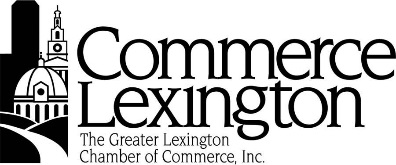 SponsorCompany _____________________________________________________________________(Please list Company Name as it should appear on Sponsorship Materials)Authorized Representative________________________________________________________Address _____________________________________City________ST_______Zip___________Phone ____________________________E-mail ______________________________________Public Policy Package√ Public Policy Luncheon Series Gold Sponsor       √ Central Kentucky Day at the Capitol Gold Sponsor√ Public Policy Email Updates Half Banner Ad        √ Legislative Appreciation Breakfast Gold Sponsor 
Enhancement Opportunities:□ $2,000 – Washington Fly-In Gold Sponsorship□ $1,500 – Kentucky Regional Tour Gold SponsorshipBase Package $5,500 + Enhancement Opportunities $__________ Total Package $______Sponsorship Upgrade Opportunities:□ Check here if interested in upgrading sponsorship levels.  Additional cost to be determined with each upgrade if available.Payment□ Invoice □ Payment Enclosed   Type of payment:  □Check   □Cash   □Credit Card All sponsorship invoices are due 90 days prior to the event.Credit Card Number _____________________________________ Exp Date _______________Name on Card ____________________________________Sec. Code_____________________Contract SignatureSignature _____________________________________________________________________By signing above, you are entering into a contract with Commerce Lexington Inc, and are therefore obligated to fulfill the agreement on this page. Sold ByVolunteer’s Name _______________________________________________________________Team _____________________________________ Date ______________________________Commerce Lexington ActionApproved by ________________ Date ________________ Sold List ______________________Responsible staff _______________________ Copied to _______________________________Invoice Number ________________________________________________________________Return Form To:Commerce Lexington Attn: Winner’s Circle, P.O. Box 1968, Lexington, KY 40588 Fax:  (859) 233-3304